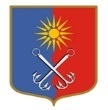 ОТРАДНЕНСКОЕ ГОРОДСКОЕ ПОСЕЛЕНИЕ КИРОВСКОГО МУНИЦИПАЛЬНОГО РАЙОНА ЛЕНИНГРАДСКОЙ ОБЛАСТИСОВЕТ ДЕПУТАТОВЧЕТВЕРТОГО СОЗЫВАР Е Ш Е Н И Еот  «22» апреля 2022 года № 16«О внесении изменений в решение совета депутатов МО «Город Отрадное» от 16 марта 2022 года № 5 «О безвозмездной передаче имущества из собственности Отрадненского городского поселения Кировского муниципального района Ленинградской области  в государственную собственность Ленинградской области»В соответствии с областным законом Ленинградской области № 153-оз от 29 декабря 2015 года «О перераспределении полномочий в сфере водоснабжения и водоотведения между органами государственной власти Ленинградской области и органами местного самоуправление Ленинградской области и о внесении изменений в областной закон «Об отдельных вопросах местного значения сельских поселений Ленинградской области», постановлением Правительства Российской Федерации от 13 июня 2006 года №374 «О перечнях документов, необходимых для принятия решения о передаче имущества из федеральной собственности в собственность субъекта Российской Федерации или муниципальную собственность, из собственности субъекта Российской Федерации в федеральную собственность или муниципальную собственность, из муниципальной собственности в федеральную собственность или собственность субъекта Российской Федерации», совет депутатов решил:1. Внести изменение в решение совета депутатов МО «Город Отрадное» от 16 марта 2022 года № 5 «О безвозмездной передаче имущества из собственности Отрадненского городского поселения Кировского муниципального района Ленинградской области  в государственную собственность Ленинградской области» (далее-решение):1.1. Перечень муниципального  недвижимого имущества Отрадненского городского поселения Кировского муниципального района Ленинградской области сферы водоснабжения и водоотведения, передаваемого безвозмездно в государственную собственность Ленинградской области изложить в редакции, согласно Приложению к настоящему решению.2.  Настоящее решение вступает в силу со дня его принятия.3. Разместить настоящее решение на официальном сайте Отрадненского городского поселения Кировского муниципального района Ленинградской области.Глава муниципального образования                                                             М.Г. ТаймасхановРазослано: совет депутатов, администрация - 4, прокуратура, www.otradnoe-na-neve.ru, сетевое издание «Отрадное вчера, сегодня, завтра», МУ «Отрадненская городская библиотека», ГУ ЛО «Государственный институт регионального законодательства».Приложениек решению совета депутатовМО «Город Отрадное»от «22» апреля 2022 года № 16ПЕРЕЧЕНЬмуниципального недвижимого имущества Отрадненского городского поселения Кировского муниципального района Ленинградской области сферы водоснабжения и водоотведения, передаваемого безвозмездно в государственную собственность Ленинградской области№ п/пНаименование имуществаАдрес местонахождения имуществаИндивидуальные характеристики1Распределительный водопровод 7-я линия от дома № 1 до № 102местоположение: Российская Федерация, Ленинградская область, Кировский муниципальный район, Отрадненское городское поселение, г. Отрадноепротяженность 1659 м.,  кадастровый номер: 47:16:0000000:44441, балансовая стоимость                      10 932 415 руб. 99 коп.